МУНИЦИПАЛЬНОЕ БЮДЖЕТНОЕ ОБЩЕОБРАЗОВАТЕЛЬНОЕ УЧРЕЖДЕНИЕ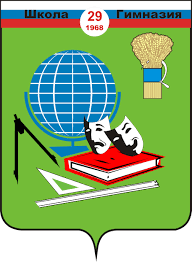  «Гимназия №29 г. Уссурийска»Уссурийского городского округа692525, Приморский край, г. Уссурийск, ул. Крестьянская, 55, тел./факс 8(4234)33-44-04E-mail.: netuss@mail.ru/, сайт http://gimnasiya29.ru/Отчет учителя предметника за учебный годДата          01.07.2022Подпись                   / О.А. Подлесная /Учебный год2021/20222021/2022Ф. И.О. (полностью)Подлесная Ольга АлександровнаПодлесная Ольга АлександровнаПреподаваемый предметМатематика, информатикаМатематика, информатикаПедагогический стаж11 лет11 летКвалификационная категория, дата аттестацииПервая, (28.01.2020)Первая, (28.01.2020)Учебная нагрузка (количество часов в неделю)31 час31 часКлассы, в которых преподаюМатематика: 6б, 6в – 10 ч.Алгебра 8а, 8г – 6 ч.Информатика и ИКТ – 9а, б, в – 5 ч.Информатика – 10б, в, 11б, в – 8 ч.Элективный курс: Симбиоз робототехники / Разработка сайтов, 10 в – 2 ч.Математика: 6б, 6в – 10 ч.Алгебра 8а, 8г – 6 ч.Информатика и ИКТ – 9а, б, в – 5 ч.Информатика – 10б, в, 11б, в – 8 ч.Элективный курс: Симбиоз робототехники / Разработка сайтов, 10 в – 2 ч.Приоритетные направления собственной педагогической деятельности (тема самообразования)Учебно-поисковые задания как средство развития исследовательской компетентности учащихсяУчебно-поисковые задания как средство развития исследовательской компетентности учащихсяКоличество учащихся, участвующих в предметных (перечневых) олимпиадах:ШкольныйМатематика: 6 класс – 8 чел.8 класс – 2 чел.Информатика:5 кл. - 1 чел. (Подлесный Александр, 1 призер)6 кл. – 13 чел. (  2 призера)11 кл. – 3 чел. (Ким Александр, Стефановский Максим, Кузнецов Денис, 3 призера)Количество учащихся, участвующих в предметных (перечневых) олимпиадах:МуниципальныйМатематика – 1 чел. (Лазун Софья, 8 кл., участие)Информатика – 3 чел. (Ким Александр, Стефановский Максим, Кузнецов Денис, 11 кл., участие )Количество учащихся, участвующих в предметных (перечневых) олимпиадах:РегиональныйКраевая олимпиада по информатике КГА ПОУ «Дальневосточного технического колледжа» - 3 человека (1 место – Ким Александр, 11 класс;  2 место 2 чел. – Ткачева Екатерина, Бова Никита, 10 класс)Количество учащихся, участвующих в предметных (перечневых) олимпиадах:Всероссийский / МеждународныйВсероссийский / МеждународныйВедение кружков, секций, факультативов, элективных курсовЭлективный курс: Симбиоз робототехники / Разработка сайтов, 10 в – 2 ч.Спец. курсы: математика 6 класс; информатика 6е классыЭлективный курс: Симбиоз робототехники / Разработка сайтов, 10 в – 2 ч.Спец. курсы: математика 6 класс; информатика 6е классыДостижения обучающихся в конкурсах и соревнованиях разного уровня: гимназический, муниципальный, региональный….Учи.ру: олимпиады по математике, информатике, финансовой грамотности учащиеся 6б, 6в, 8а, 8г классов (много победителей, призеров)  Учи.ру: олимпиады по математике, информатике, финансовой грамотности учащиеся 6б, 6в, 8а, 8г классов (много победителей, призеров)  Проведение открытых уроков, мастер-классов, участие (с докладами) в семинарах, совещаниях и конференциях: гимназический, муниципальный, региональный ….уровни1. Муниципальный профессиональный конкурс "Школа мастерства" "Образовательный технологии XXI века" (Выступление на тему: "Особенности проблемного обучения на уроках информатики"; Открытый урок по информатике «Автоматическая обработка информации. Машина Поста», 10 класс)         2. Муниципальный конкурс профессионального мастерства педагогов «Эффективные педагогические практики», номинация «Формирование функциональной грамотности» (Открытый урок на тему: «Учимся для жизни.  Рацион питания», 9 класс);3. Городской семинар «Функциональная грамотность» (Открытый урок на тему «Учимся для жизни. Многоярусный торт», 9 класс)  1. Муниципальный профессиональный конкурс "Школа мастерства" "Образовательный технологии XXI века" (Выступление на тему: "Особенности проблемного обучения на уроках информатики"; Открытый урок по информатике «Автоматическая обработка информации. Машина Поста», 10 класс)         2. Муниципальный конкурс профессионального мастерства педагогов «Эффективные педагогические практики», номинация «Формирование функциональной грамотности» (Открытый урок на тему: «Учимся для жизни.  Рацион питания», 9 класс);3. Городской семинар «Функциональная грамотность» (Открытый урок на тему «Учимся для жизни. Многоярусный торт», 9 класс)  Кол-во обучающихся с одной «3»Математика:6 б класс – Деркач ЕкатеринаМатематика:6 б класс – Деркач ЕкатеринаУчастие в профессиональных конкурсах:Муниципальный профессиональный конкурс "Школа мастерства" "Образовательный технологии XXI века" (Диплом участника)   2. Муниципальный конкурс профессионального мастерства педагогов «Эффективные педагогические практики», номинация «Формирование функциональной грамотности» (Диплом 2 место)Муниципальный профессиональный конкурс "Школа мастерства" "Образовательный технологии XXI века" (Диплом участника)   2. Муниципальный конкурс профессионального мастерства педагогов «Эффективные педагогические практики», номинация «Формирование функциональной грамотности» (Диплом 2 место) Повышение квалификации и профессиональная переподготовка.Реализация требований обновленных ФГОС НОО, ФГОС ООО в работе учителя (36 ч., ГАУ ДПО ПК ИРО)Способы достижения единых подходов к проверке и оценке отдельных заданий и работ в ходе подготовки экспертов для работы в региональной предметной комиссии при проведении ГИА по образовательным программам ООО (информатика и ИКТ) (18 ч., ГАУ ДПО ПК ИРО) Реализация требований обновленных ФГОС НОО, ФГОС ООО в работе учителя (36 ч., ГАУ ДПО ПК ИРО)Способы достижения единых подходов к проверке и оценке отдельных заданий и работ в ходе подготовки экспертов для работы в региональной предметной комиссии при проведении ГИА по образовательным программам ООО (информатика и ИКТ) (18 ч., ГАУ ДПО ПК ИРО) 